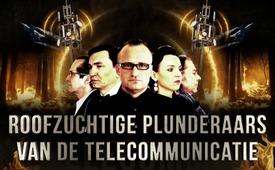 Roofzuchtige plunderaars van de telecommunicatie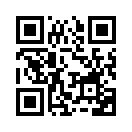 Zeefauna, regenwouden, olievelden... - wat hebben ze gemeen? - Ze worden op brute wijze geplunderd zonder rekening te houden met verliezen. In deze documentaire ziet u hoe telecommunicatiebedrijven met hun lobbyisten steeds vaker in dezelfde roversmentaliteit door de wereld zwerven. Wij willen u wakker schudden!Roofzuchtige plunderaars van de telecommunicatie

Sleepnet vernietigt de hele zeebodem: roofzuchtige plunderaars kennen geen genade. 
Het regenwoud wordt gekapt, platgebrand: roofzuchtige plunderaars kennen geen grenzen. 

Hele olievelden staan in lichterlaaie: 
Roofzuchtige plunderaars kennen geen medemensen - tenzij ze nuttig zijn om hun afzetmarkten te vergroten. Plunderaars, van welke aard dan ook, geven hun onmetelijk hoge nevenschade eenvoudigweg zonder scrupules door aan de wereldgemeenschap.

* Maar zolang ze hun eigen vrachtschepen vol met vis kunnen pakken, laat de vernietiging van de zeefauna hen koud. 
* Zolang alleen hun kassa klopt, en ze hele landerijen kunnen inpikken om hun industrie te vestigen, laat de vernietiging van de aardflora hen koud. 
* Zolang hun geroofde olie alleen hen miljarden winst oplevert, laat de vernietiging van het milieu hen koud.

En in dezelfde plunderaarsmentaliteit zijn veel telecommunicatiebedrijven al lang met hun lobbyisten onderweg. Ze dwalen door de hele wereld, rijk of arm, en laten hun vernietigende mobiele telefonie sleepnetten als het ware over de hele menselijke fauna denderen. Ze bezoeken alle bedrijven, industrieën, scholen, zaken, hotels en huishoudens - overal speuren ze naar goede zaakjes. Ze schieten al een hele tijd genadeloos op de menselijke fauna met hun draadloze telefoontechniek - en hoewel al miljoenen gedupeerden luid schreeuwen onder deze folteraars - laten al die kreten hen koud. In plaats daarvan willen ze, gedreven door hun roofdiermentaliteit, zelfs een 5G-antenne op elk huis installeren. Alleen al in Duitsland zullen het er meer dan 800.000 worden - wat een enorme staatsgreep. Ze zijn zich daarbij terdege bewust dat ze met hun stralingsapparaten hele volken de dood brengen. Maar zolang ze hun privéwinsten kunnen maximaliseren in de biljoenen, laat elke nevenschade hen volledig koud. Ze verschillen dus op geen enkele manier van de plunderaars van onze oceanen, onze regenwouden, olievelden, enz.

Omdat deze wereld niet verloren mag gaan onder het geweld van enkele gewetenloze roofzuchtige plunderaars: Stop de 5G-technologie! Stop elke destructieve mobiele telefonie straling of andere technologie die de mensheid nevenschade bezorgt.

Veel betrouwbare studies van gerenommeerde wetenschappers hebben onherroepelijk bewezen dat de mobiele telefonie technologieën, WIFI - vooral 5G - technologieën zijn die mens, dier en natuur vernietigen. Hun studies zijn uitgebreide bewijsdocumenten en dus niet alleen een oproep aan het volk, maar ook een klacht bij het openbaar ministerie en de rechtbank!

Alle exploitanten en verantwoordelijken van deze technologieën werden door deze zwaarwichtige studies bij wijze van spreken dus al lang beschuldigd van een zwaar misdrijf. Omdat het gaat om levensbedreigende overtredingen tegen alle volkeren, moeten ze onmiddellijk worden gestraft overeenkomstig de ernst van hun gerapporteerde misdaden. Al hun onterecht behaalde winsten met deze technologieën moeten in beslag worden genomen en worden gebruikt voor herstelbetalingen. Al hun technologieën moeten streng worden verboden en onmiddellijk worden vervangen door bekende onschuldige technologieën. En een definitieve oproep aan alle volkeren: alle verantwoordelijke personen en exploitanten van de bovengenoemde technologieën moeten met naam worden genoemd en opgenomen op een lijst van veroorzakers. Maar ook de namen van al degenen die alle overtuigende studies over de gevaren van mobiele telefonie, WIFI en nu ook 5G bagatelliseren, verzwijgen of zelfs verketteren als louter complottheorieën. Weerstand is tot plicht geworden! Het volk moet zijn leven en controle weer zelf in handen nemen, waar de door hen gekozen wetshandhavers hun plicht niet vervullen, hun macht misbruiken of zelf deel zijn van deze roofzuchtige plunderaarnetwerken.door //Bronnen:https://www.diagnose-funk.org/publikationen/artikel/detail&amp;newsid=1256

Review: Biologische und pathologische Wirkungen der Strahlung von 2,45 GHz auf Zellen, Fruchtbarkeit, Gehirn und Verhalten, Isabel Wilke, Sonderbeilage in Ausgabe 1-2018/ ISSN 1437-2606/ 31.Jahrgang von Umwelt, Medizin, Gesellschaft 

Naila-Studie: Infomappe der Bürgerwelle e.V. 11.28.1

Studie von Dr. Oberfeld aus Salzburg: www.puls-schlag.org/krebs-senderstudie-der-steiermark.htm

www.researchgate.net/publication/237302229_Es_gibt_nach_allen_vorliegenden_wissenschaft-_lichen_Erkenntnissen_Hinweise_darauf_dass_elektromagnetische_Felder_gesundheitliche_Beeintrachtigungen_hervorrufen_-_Eine_Entgegnung

Statistische Daten von ROSSTAT und UNICEF: www.strahlung-gratis.de/df_bp_rncnirp-resolution_2011-05-25.pdf

Bayerische Rinderstudie: Kennzeichen D, ZDF am 28.2.2001

www.rubikon.news/artikel/todliche-strahlung
http://microwavenews.com/news-center/gbm-frontal-and-tempral-lobes

REFLEX-Studie: 
http://www.aerzte-und-mobilfunk.eu/ausgewaehlte-studien/reflex-studie-mobilfunk-forschung-krebsrisiko-dna-schaedigung/
http://54088638.swh.strato-hosting.eu/AUM/wp-content/uploads/2014/08/reflexvortragdeutsch.pdf

https://www.zeitenschrift.com/artikel/5g-mobilfunk-globaler-mikrowellenherd-ohne-entrinnen

5G Appell: 
„Wissenschaftler warnen vor potenziell schweren gesundheitlichen Auswirkungen der 5G-Mobilfunktechnologie“ September 2017
https://www.diagnose-funk.org/publikationen/artikel/detail&amp;newsid=1220

https://www.5gspaceappeal.org/Dit zou u ook kunnen interesseren:#5G-Mobiele-Communicatie - Mobiele Communicatie - www.kla.tv/5G-nlKla.TV – Het andere nieuws ... vrij – onafhankelijk – ongecensureerd ...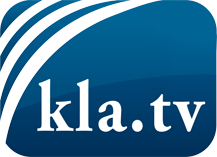 wat de media niet zouden moeten verzwijgen ...zelden gehoord van het volk, voor het volk ...nieuwsupdate elke 3 dagen vanaf 19:45 uur op www.kla.tv/nlHet is de moeite waard om het bij te houden!Gratis abonnement nieuwsbrief 2-wekelijks per E-Mail
verkrijgt u op: www.kla.tv/abo-nlKennisgeving:Tegenstemmen worden helaas steeds weer gecensureerd en onderdrukt. Zolang wij niet volgens de belangen en ideologieën van de kartelmedia journalistiek bedrijven, moeten wij er elk moment op bedacht zijn, dat er voorwendselen zullen worden gezocht om Kla.TV te blokkeren of te benadelen.Verbindt u daarom vandaag nog internetonafhankelijk met het netwerk!
Klickt u hier: www.kla.tv/vernetzung&lang=nlLicence:    Creative Commons-Licentie met naamgeving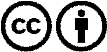 Verspreiding en herbewerking is met naamgeving gewenst! Het materiaal mag echter niet uit de context gehaald gepresenteerd worden.
Met openbaar geld (GEZ, ...) gefinancierde instituties is het gebruik hiervan zonder overleg verboden.Schendingen kunnen strafrechtelijk vervolgd worden.